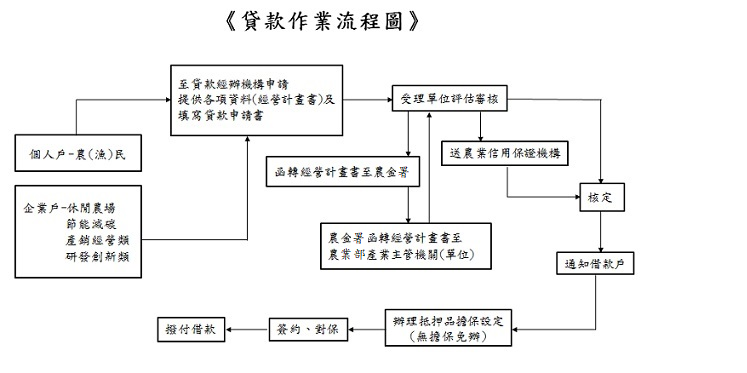 聯絡窗口
如您有意願申請各類別之貸款，或有其他任何疑義，請洽：全國農業金庫營業部： (02)2380-5217全國農業金庫新竹分行：(03)657-3963全國農業金庫台中分行：(04)2223-8835全國農業金庫嘉義分行：(05)283-6129全國農業金庫高雄分行：(07)262-1002全國農業金庫桃園分行：(03)316-8007全國農業金庫台南分行：(06)300-1162
全國農業金庫各地輔導科：
台北：杜宏政 (02)2380-2655　　台南：郭子楠(06)300-0338
台中：吳秉濬 (04)2223-8965　　高雄：王靖邦(07)262-1037嘉義：陳正國 (05)283-6530 　 　花蓮：張翔貿(03)835-3502桃園：陳光文 (03)316-8032         新竹：林盈君(03)657-3971